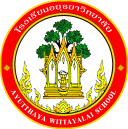 กิจกรรมโรงเรียนอยุธยาวิทยาลัย ปีการศึกษา 2562ชื่อกิจกรรม : มอบใบประกาศแก่ผู้สำเร็จการศึกษา ชั้นมัธยมศึกษาปีที่ 3 และ 6 ปีการศึกษา 2562ความสอดคล้องกับยุทธศาสตร์ กลยุทธ์ และนโยบาย :ยุทธศาสตร์ชาติ 20 ปี (พ.ศ.2560-2579) ด้านที่ 3	ยุทธศาสตร์กระทรวงศึกษาธิการ ฉบับที่ 12 ปีการศึกษา 2560-2564  ข้อที่ 3	กลยุทธ์ของ สพฐ. ข้อที่ 2	ยุทธศาสตร์ สพม. เขต 3  ข้อที่ 2 และ 5เกณฑ์คุณภาพโรงเรียนมาตรฐานสากล ข้อที่ 1	มาตรฐานการประกันคุณภาพภายใน  มาตรฐานที่ 1กลยุทธ์ของโรงเรียนอยุธยาวิทยาลัย ปีการศึกษา 2562-2564 ข้อที่ 2	โครงการหลักของโรงเรียน โครงการที่ 2 ตัวชี้วัด 2.1 , 2.3 , 2.4 , 2.5ลักษณะกิจกรรม :กิจกรรมต่อเนื่อง  กิจกรรมใหม่	ชื่อผู้รับผิดชอบกิจกรรม:นายศุภกร  การสมบัติ  กลุ่มบริหารงานที่รับผิดชอบ :กลุ่มบริหารงานบุคคลและกิจการนักเรียน1.  หลักการและเหตุผล  พระราชบัญญัติการศึกษาแห่งชาติ พ.ศ. 2542 กำหนดแนวทางการจัดการศึกษาโดยยึดหลักว่า ผู้เรียนทุกคนมีความรู้ความสามารถเรียนรู้ และพัฒนาตนเองได้ ผู้เรียนมีความสำคัญที่สุด กระบวนการจัดการศึกษาต้องส่งเสริมให้ผู้เรียนสามารถพัฒนาตามธรรมชาติ และเต็มศักยภาพ โดยคำนึงถึงความแตกต่างระหว่าง บุคคล ฝึกทักษะกระบวนการคิด การจัดการ การเผชิญสถานการณ์ และการประยุกต์ความรู้ มาใช้ในการแก้ปัญหา และเรียนรู้จากประสบการณ์จริงประกอบกับมีการเปลี่ยนแปลงอย่างรวดเร็ว  ของสังคมและเทคโนโลยี ก่อให้เกิดทั้งผลดี และผลเสียต่อการดำเนินชีวิตในปัจจุบัน จำเป็นต้องปรับเปลี่ยนวิธีการดำเนินชีวิตให้สามารถดำรงชีวิตอยู่ในสังคมได้อย่างมีคุณค่า มีศักดิ์ศรี และมีความสุขการปฐมนิเทศ คือ การแนะนำให้นักเรียนใหม่ได้ทราบถึงกฎระเบียบข้อบังคับวินัย ผู้บริหาร ตลอดจนถึงการปฏิบัติตัวของนักเรียนที่ต้องเข้ามาอยู่ในโรงเรียน การปฐมนิเทศนับว่าเป็นกิจกรรมที่มีความสำคัญยิ่ง ที่จะต้องจัดขึ้น เพื่อให้นักเรียนได้ทราบถึงประวัติความเป็นมาของโรงเรียน โครงสร้างขององค์กร ผู้บริหารและบุคลากร   รับทราบถึงกฎระเบียบ ข้อบังคับ วินัย การปฏิบัติตัวของนักเรียน  ตลอดจนช่วยปลูกฝังทัศนคติ ให้มีความรู้สึกที่ดีต่อโรงเรียน และเพื่อนนักเรียน2.  วัตถุประสงค์  	1.  เพื่อให้ผู้เรียนมีความประพฤติด้านคุณธรรมจริยธรรมค่านิยมจิตสังคมจิตสำนึกและวัฒนธรรมอันดีของสังคม	2. เพื่อให้ผู้เรียนมีคุณลักษณะอันพึงประสงค์บ่งบอกอัตลักษณ์ผู้เรียนตามเกณฑ์3. เพื่อให้ผู้เรียนมีคุณลักษณะอันพึงประสงค์ตามหลักสูตรการศึกษาขั้นพื้นฐาน	4. เพื่อให้ผู้เรียนเข้าร่วมกิจกรรม ส่งเสริมคุณธรรมจริยธรรม3.  ตัวชี้วัดความสำเร็จ2.1 ผู้เรียนร้อยละ 80 มีความประพฤติด้านคุณธรรมจริยธรรมค่านิยมจิตสังคมจิตสำนึกและวัฒนธรรมอันดีของสังคม2.3 ผู้เรียนร้อยละ 90 มีคุณลักษณะอันพึงประสงค์บ่งบอกอัตลักษณ์ผู้เรียนตามเกณฑ์2.4 ผู้เรียนร้อยละ 90 มีคุณลักษณะอันพึงประสงค์ตามหลักสูตรการศึกษาขั้นพื้นฐาน2.5 ผู้เรียนร้อยละ 82 เข้าร่วมกิจกรรม ส่งเสริมคุณธรรมจริยธรรม4. เป้าหมาย/ ผลผลิต	4.1  เชิงปริมาณ           ผู้เรียนโรงเรียนอยุธยาวิทยาลัยจำนวน 1,455 มีความประพฤติด้านคุณธรรมจริยธรรมค่านิยมจิตสังคมจิตสำนึกและวัฒนธรรมอันดีของสังคม มีคุณลักษณะอันพึงประสงค์และเข้าร่วมกิจกรรม ส่งเสริมคุณธรรมจริยธรรม	4.2  เชิงคุณภาพ  1. ผู้เรียนร้อยละ 80 มีความประพฤติด้านคุณธรรมจริยธรรมค่านิยมจิตสังคมจิตสำนึกและวัฒนธรรมอันดีของสังคม  2. ผู้เรียนร้อยละ 90 มีคุณลักษณะอันพึงประสงค์บ่งบอกอัตลักษณ์ผู้เรียนตามเกณฑ์  3. ผู้เรียนร้อยละ 90 มีคุณลักษณะอันพึงประสงค์ตามหลักสูตรการศึกษาขั้นพื้นฐาน            4. ผู้เรียนร้อยละ 82 เข้าร่วมกิจกรรม ส่งเสริมคุณธรรมจริยธรรม5. สถานที่ดำเนินการ	โรงเรียนอยุธยาวิทยาลัย6. ระยะเวลาดำเนินงาน	มีนาคม 2562 – มีนาคม 25637. ขั้นตอนการดำเนินกิจกรรม8.งบประมาณดำเนินการรวมทั้งสิ้นบาท 10,300 บาท    โดยแบ่งเป็น	งบอุดหนุนรายหัว				จำนวน....10,300..........บาท		 งบพัฒนาผู้เรียน				จำนวน...........................บาท		เงิน บ.ก.ศ.					จำนวน...........................บาท		งบประมาณอื่น โปรดระบุ			จำนวน...........................บาท9. การติดตามและประเมินผล10.  ผลที่คาดว่าจะได้รับ1. ผู้เรียนที่มีความประพฤติด้านคุณธรรมจริยธรรมค่านิยมจิตสังคมจิตสำนึกและวัฒนธรรมอันดีของสังคม2. ผู้เรียนที่คุณลักษณะอันพึงประสงค์บ่งบอกอัตลักษณ์ผู้เรียนตามเกณฑ์ประมาณการงบประมาณที่ใช้ชื่อกิจกรรม มอบใบประกาศแก่ผู้สำเร็จการศึกษา ชั้นมัธยมศึกษาปีที่ 3 และ 6 ปีการศึกษา 2562กลุ่มบริหารงานบุคคลและกิจการนักเรียนที่ขั้นตอนการดำเนินกิจกรรมงบประมาณงบประมาณงบประมาณงบประมาณงบประมาณระยะเวลาดำเนินการชื่อผู้รับผิดชอบที่ขั้นตอนการดำเนินกิจกรรมอุดหนุน     รายหัว(บาท)พัฒนาผู้เรียน(บาท)บ.ก.ศ.(บาท)อื่นๆ ระบุ(บาท)รวม(บาท)ระยะเวลาดำเนินการชื่อผู้รับผิดชอบ1.Plan (วางแผน)Plan (วางแผน)Plan (วางแผน)Plan (วางแผน)Plan (วางแผน)Plan (วางแผน)Plan (วางแผน)Plan (วางแผน)1.1.1 ประชุมวางแผนการดำเนินงาน-----มี.ค. 62นายศุภกร            การสมบัติ2.Do (ปฏิบัติตามแผน)Do (ปฏิบัติตามแผน)Do (ปฏิบัติตามแผน)Do (ปฏิบัติตามแผน)Do (ปฏิบัติตามแผน)Do (ปฏิบัติตามแผน)Do (ปฏิบัติตามแผน)Do (ปฏิบัติตามแผน)2.1 จัดเตรียม วัสดุ สำหรับ           จัดกิจกรรมมอบใบประกาศ                     แก่ผู้สำเร็จการศึกษา ชั้นมัธยมศึกษาปีที่ 3 และ 6 ปีการศึกษา 25622.2 จัดกิจกรรมมอบใบประกาศ                     แก่ผู้สำเร็จการศึกษา ชั้นมัธยมศึกษาปีที่ 3 และ 6 ปีการศึกษา 256210,300---10,300มี.ค. 63นายศุภกร            การสมบัติ3.Check (ตรวจสอบการปฏิบัติตามแผน)Check (ตรวจสอบการปฏิบัติตามแผน)Check (ตรวจสอบการปฏิบัติตามแผน)Check (ตรวจสอบการปฏิบัติตามแผน)Check (ตรวจสอบการปฏิบัติตามแผน)Check (ตรวจสอบการปฏิบัติตามแผน)Check (ตรวจสอบการปฏิบัติตามแผน)Check (ตรวจสอบการปฏิบัติตามแผน)3.3.1 ประเมินผลการจัดเตรียม วัสดุ สำหรับจัดจัดกิจกรรมมอบใบประกาศแก่ผู้สำเร็จการศึกษา                        ชั้นมัธยมศึกษาปีที่ 3 และ 6                            ปีการศึกษา 25623.2 ประเมินผลการจัดกิจกรรมจัดกิจกรรมมอบใบประกาศ                     แก่ผู้สำเร็จการศึกษา ชั้นมัธยมศึกษาปีที่ 3 และ 6 ปีการศึกษา 2562-----มี.ค. 63นายศุภกร            การสมบัติ4.Act (ปรับปรุงแก้ไข)Act (ปรับปรุงแก้ไข)Act (ปรับปรุงแก้ไข)Act (ปรับปรุงแก้ไข)Act (ปรับปรุงแก้ไข)Act (ปรับปรุงแก้ไข)Act (ปรับปรุงแก้ไข)Act (ปรับปรุงแก้ไข)4.4.1 ปรับปรุงการจัดเตรียม วัสดุ สำหรับจัดกิจกรรมมอบใบประกาศ                     แก่ผู้สำเร็จการศึกษา ชั้นมัธยมศึกษาปีที่ 3 และ 6 ปีการศึกษา 25624.2 ปรับปรุงการจัดกิจกรรมมอบใบประกาศแก่ผู้สำเร็จการศึกษา ชั้นมัธยมศึกษาปีที่ 3 และ 6                      ปีการศึกษา 2562-----มี.ค. 63นายศุภกร            การสมบัติ5.สรุปกิจกรรมและรายงานผลสรุปกิจกรรมและรายงานผลสรุปกิจกรรมและรายงานผลสรุปกิจกรรมและรายงานผลสรุปกิจกรรมและรายงานผลสรุปกิจกรรมและรายงานผลสรุปกิจกรรมและรายงานผลสรุปกิจกรรมและรายงานผล5.1 ประชุมสรุปผลการดำเนินงาน5.2 จัดทำเอกสารายงานผลการดำเนินงาน-----ภายใน 15 วันหลังจัดกิจกรรมนายศุภกร            การสมบัติรวมรวม10,30010,300ตัวชี้วัดความสำเร็จวิธีวัดและประเมินผลเครื่องมือวัดและประเมินผลผู้รับผิดชอบ ผู้เรียนร้อยละ 80 มีความประพฤติด้านคุณธรรมจริยธรรมค่านิยมจิตสังคมจิตสำนึกและวัฒนธรรมอันดีของสังคมประเมินคุณลักษณะอันพึงประสงค์แบบประเมินคุณลักษณะอันพึงประสงค์นายศุภกรการสมบัติ ผู้เรียนร้อยละ 90 มีคุณลักษณะอันพึงประสงค์บ่งบอกอัตลักษณ์ผู้เรียนตามเกณฑ์ประเมินคุณลักษณะอันพึงประสงค์แบบประเมินคุณลักษณะอันพึงประสงค์นายศุภกรการสมบัติผู้เรียนร้อยละ 90 มีคุณลักษณะอันพึงประสงค์ตามหลักสูตรการศึกษาขั้นพื้นฐานประเมินคุณลักษณะอันพึงประสงค์แบบประเมินคุณลักษณะอันพึงประสงค์นายศุภกรการสมบัติผู้เรียนร้อยละ 82 เข้าร่วมกิจกรรม ส่งเสริมคุณธรรมจริยธรรมประเมินคุณลักษณะอันพึงประสงค์แบบประเมินคุณลักษณะอันพึงประสงค์นายศุภกรการสมบัติผู้เสนอกิจกรรมผู้ตรวจกิจกรรมลงชื่อ................................................(นายศุภกร  การสมบัติ)ตำแหน่ง ครู ลงชื่อ ......................................................(นางเตือนใจ  ประเสริฐศรี)เจ้าหน้าที่แผนงานกลุ่มบริหารงานบุคคลและกิจการนักเรียนหัวหน้าโครงการหลักหัวหน้าโครงการหลักลงชื่อ.................................................(นายศุภกร  การสมบัติ)หัวหน้ากลุ่มบริหารงานบุคคลและกิจการนักเรียนลงชื่อ.................................................(นายศุภกร  การสมบัติ)หัวหน้ากลุ่มบริหารงานบุคคลและกิจการนักเรียนผู้เห็นชอบโครงการผู้เห็นชอบโครงการลงชื่อ ....................................................(นางพิมพลักษณ์  บุญลือ)รองผู้อำนวยการกลุ่มบริหารงานบุคคลและกิจการนักเรียนลงชื่อ ....................................................(นางพิมพลักษณ์  บุญลือ)รองผู้อำนวยการกลุ่มบริหารงานบุคคลและกิจการนักเรียนหัวหน้างานแผนงานหัวหน้างานแผนงานลงชื่อ.................................................(นายสรรพสิทธิ์  โกศล)หัวหน้างานนโยบายและแผนงานลงชื่อ.................................................(นายสรรพสิทธิ์  โกศล)หัวหน้างานนโยบายและแผนงานผู้ตรวจสอบงบประมาณผู้ตรวจสอบงบประมาณลงชื่อ ....................................................(นายสมใจ  พัฒน์วิชัยโชติ)รองผู้อำนวยการกลุ่มบริหารงบประมาณลงชื่อ ....................................................(นายสมใจ  พัฒน์วิชัยโชติ)รองผู้อำนวยการกลุ่มบริหารงบประมาณผู้อนุมัติโครงการผู้อนุมัติโครงการ(    )  อนุมัติ               (    )  ไม่อนุมัติลงชื่อ .........................................................(นายวรากร  รื่นกมล)ผู้อำนวยการโรงเรียนอยุธยาวิทยาลัย(    )  อนุมัติ               (    )  ไม่อนุมัติลงชื่อ .........................................................(นายวรากร  รื่นกมล)ผู้อำนวยการโรงเรียนอยุธยาวิทยาลัยที่รายการจำนวนหน่วยราคาต่อหน่วยรวมเป็นเงินประเภทของงบประมาณที่ใช้1.ป้ายไวนิล1 ป้าย600600อุดหนุนรายหัว2.ดอกไม้ตกแต่งเวที1 ชุด6,0006,000อุดหนุนรายหัว3.อาหารว่าง125ชุด202,500อุดหนุนรายหัว4.อาหารกลางวัน30 ชุด401,200อุดหนุนรายหัวรวมเงิน (หนึ่งหมื่นสามร้อยบาทถ้วน)รวมเงิน (หนึ่งหมื่นสามร้อยบาทถ้วน)รวมเงิน (หนึ่งหมื่นสามร้อยบาทถ้วน)รวมเงิน (หนึ่งหมื่นสามร้อยบาทถ้วน)10,300